2018-2019学年第一学期通识教育0学分视频课程学习指南尔雅课程《追寻幸福：中国伦理史视角》《创业基础》《大学生创业导论》《对话诺奖大师》1.1移动端学习方法1.1.1下载超星学习通并登录应用市场搜索超星学习通下载，或者扫码下载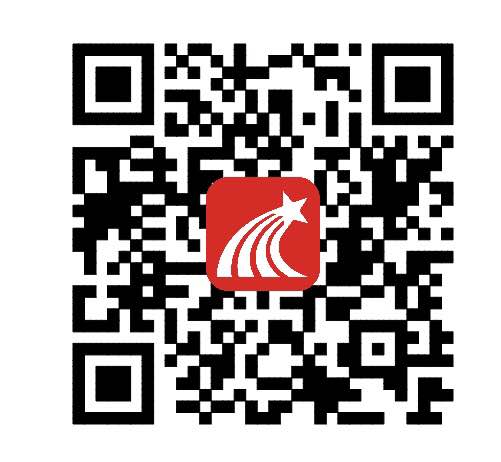 登录方式：进入登录界面——选择其它登录方式——输入并选择“上海外国语大学”——账号：学号，初始密码：123456，（之前登陆过的就是修过的密码，忘记密码联系页面右上角客服）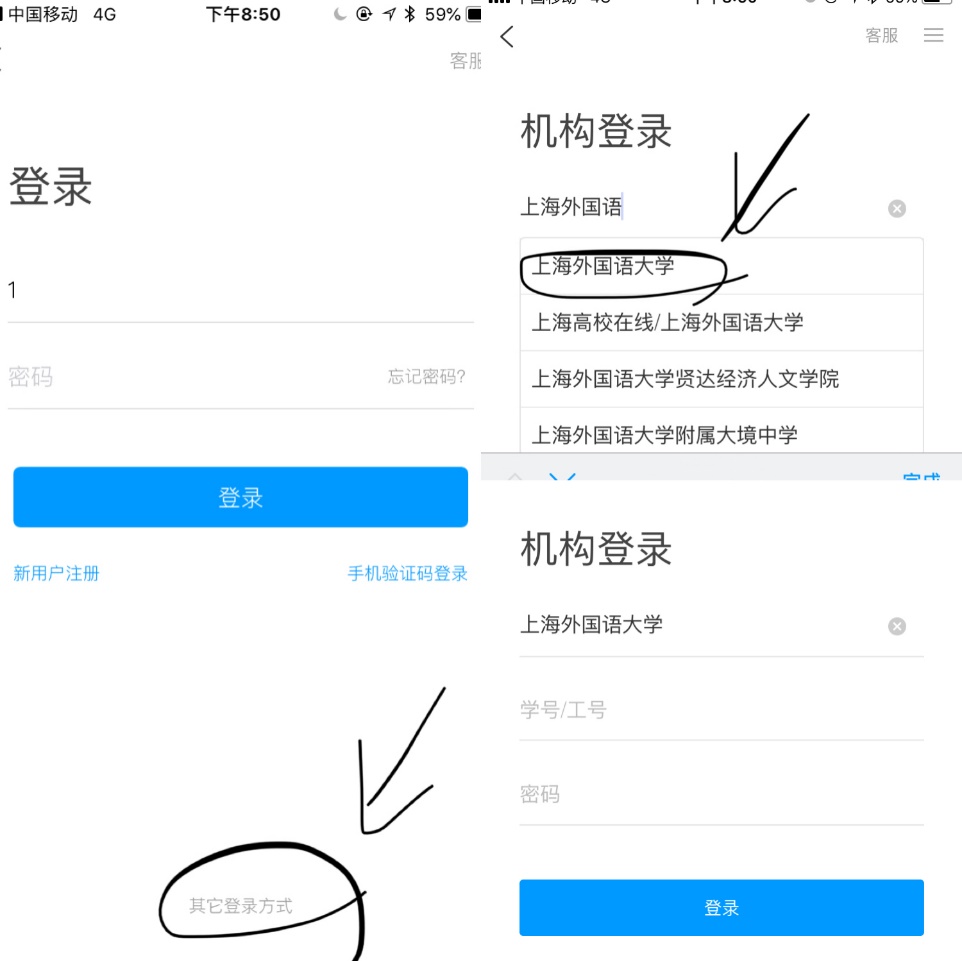 1.1.2课程学习方式1、在课程里面，找到0学分的课程，点击进入课程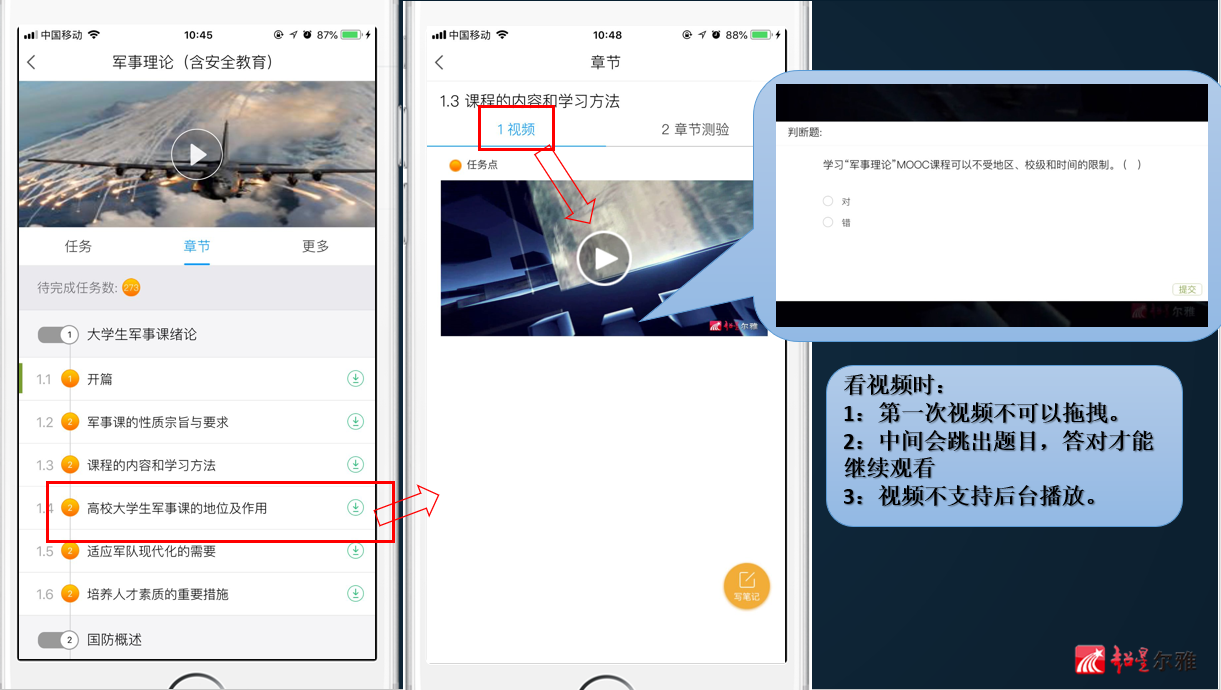 2、在课程章节栏目下，看到课程的相关视频和测验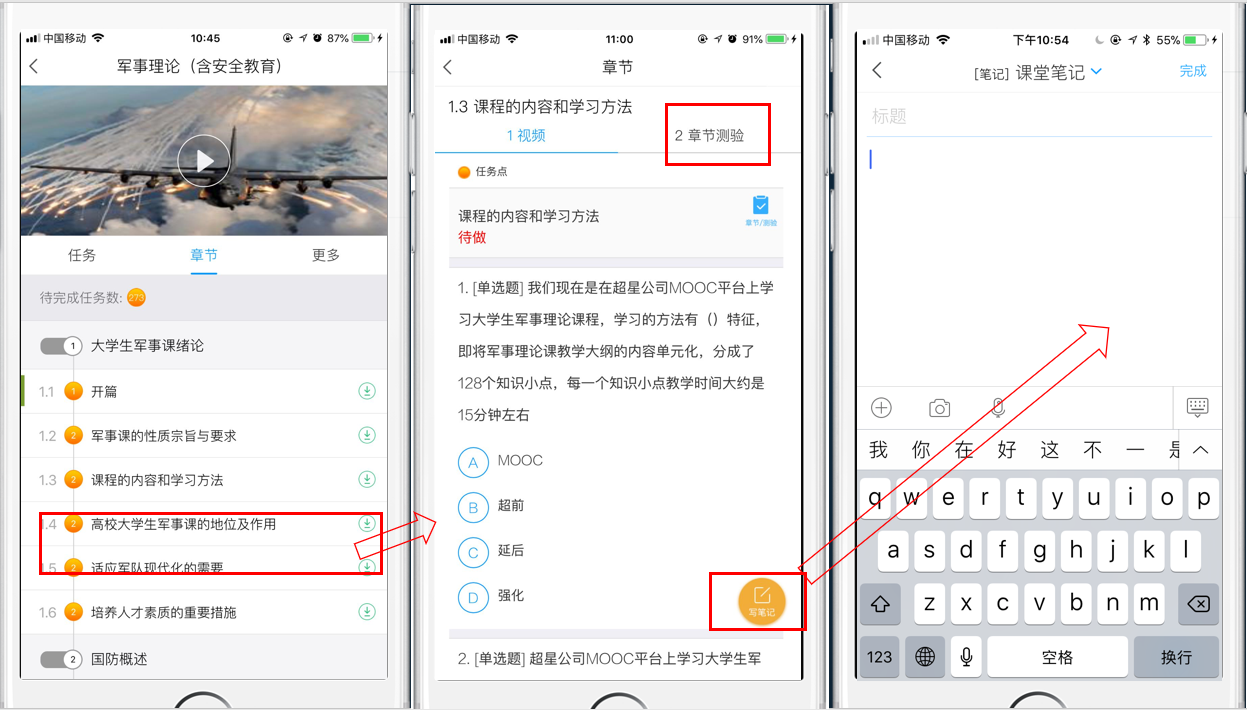 1.1.3 课程拓展学习资料1、在首页-资料里面，查找专题、图书、期刊、讲座等 2、在活动栏目下参加有奖学习活动等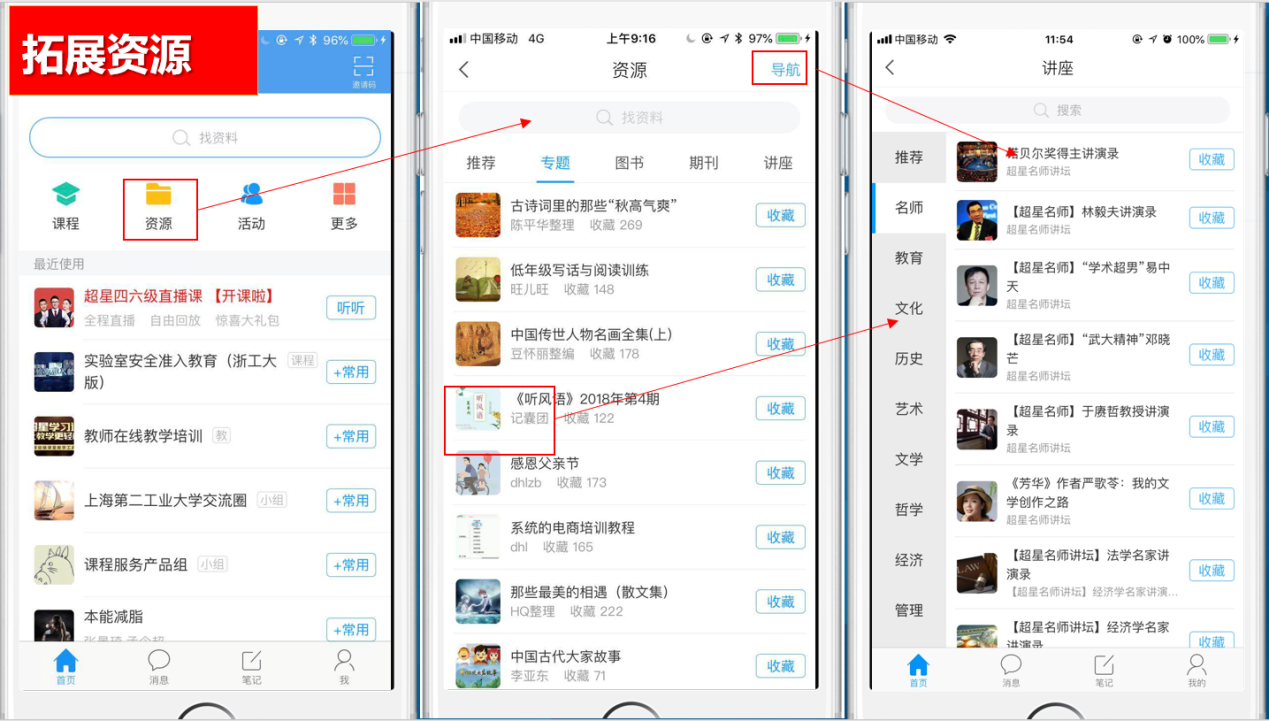 1.2电脑端（PC）学习方式在浏览器里面输入网址：ttp://shisu.mooc.chaoxing.com/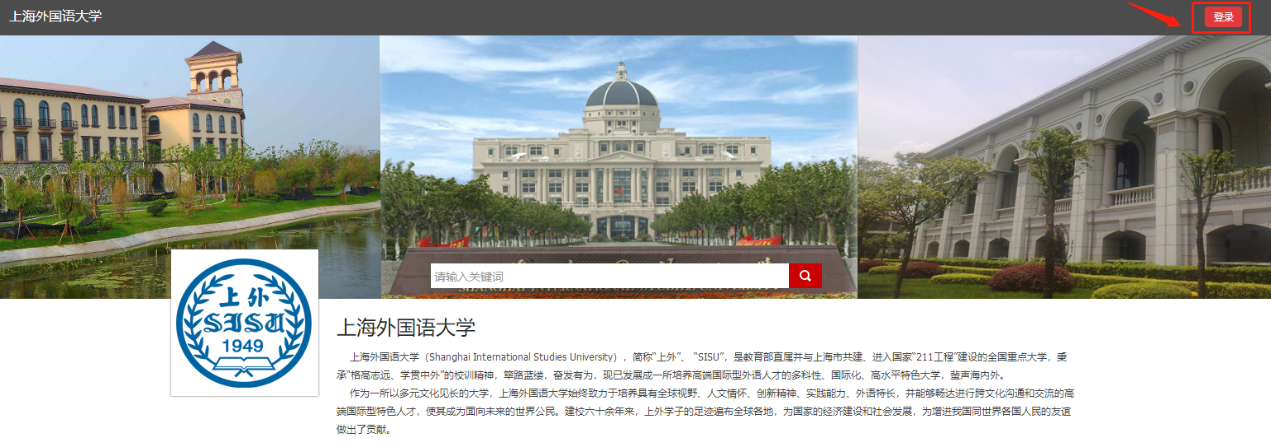 登录账号：学号；初始密码：123456（之前登陆过的就是修过的密码）1、在课堂—我学的课，里面点击进入课程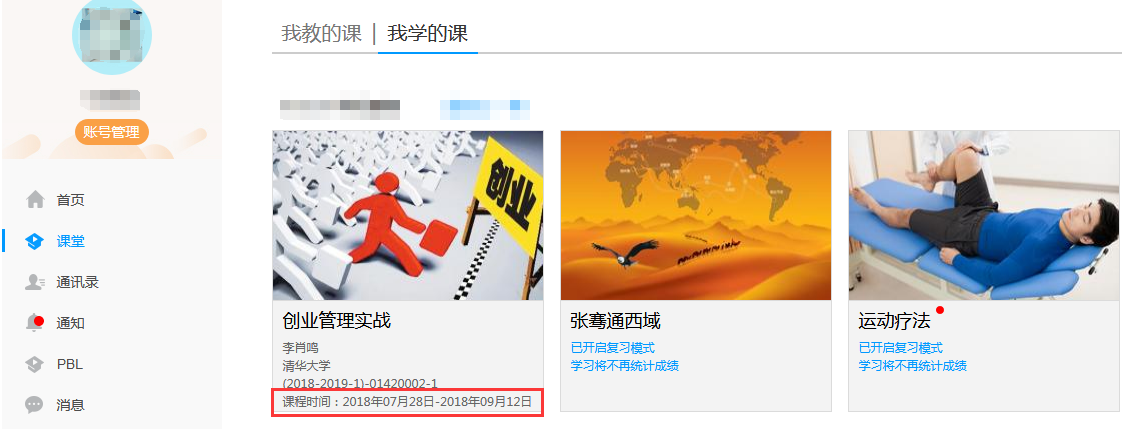 2、点击章节进入学习即可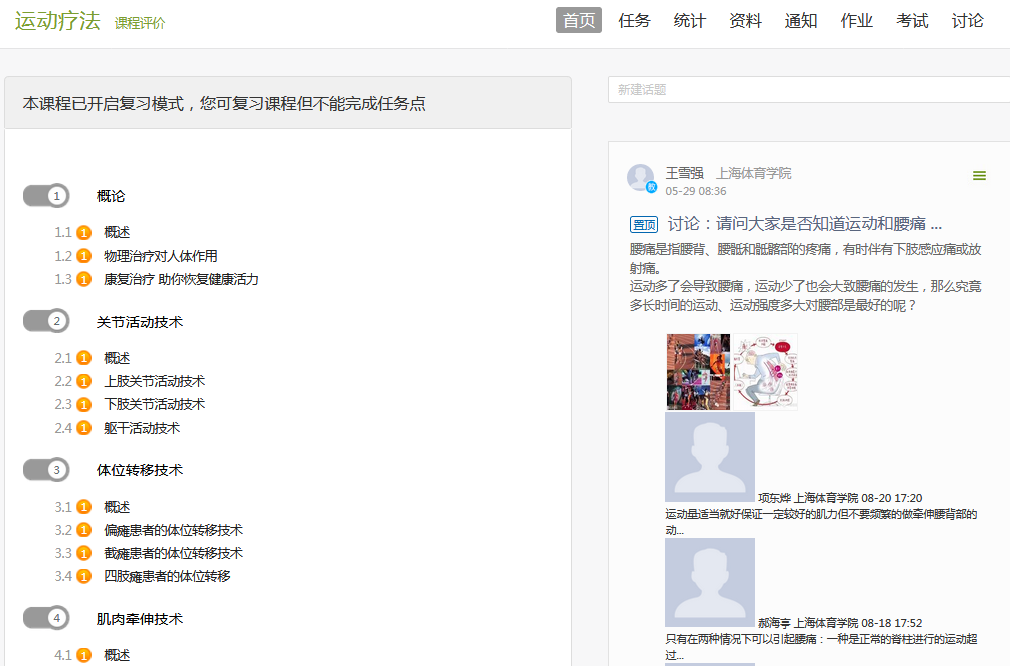 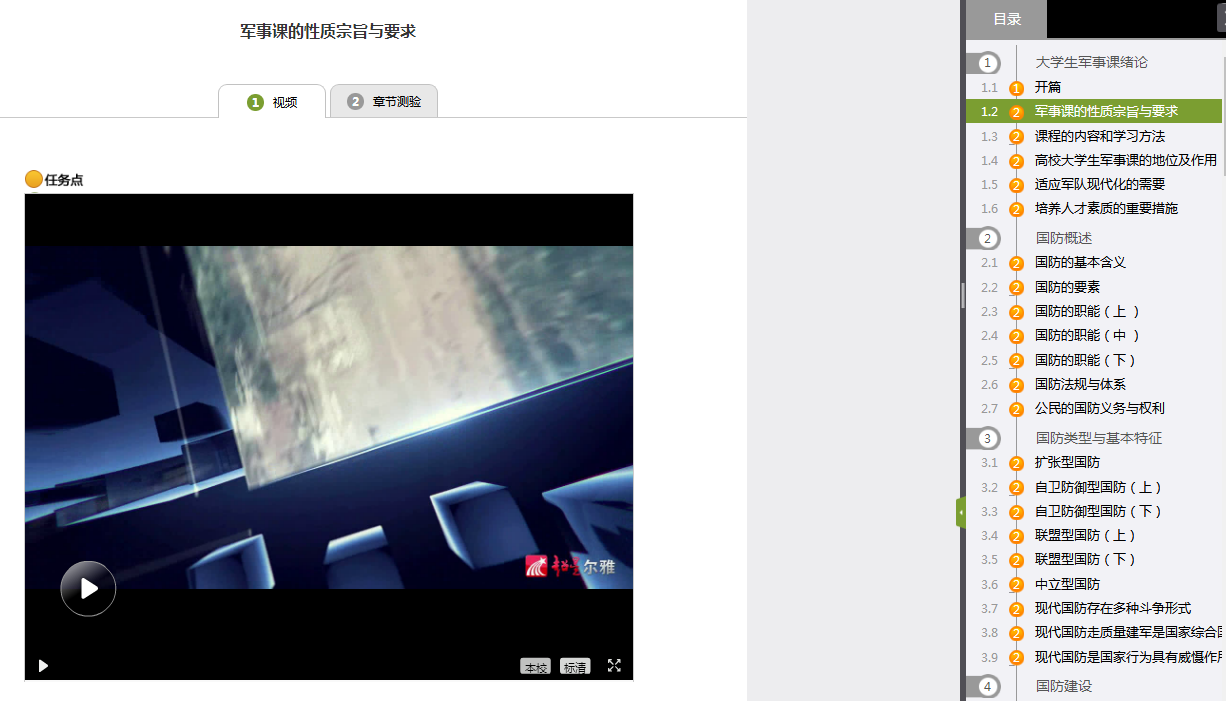 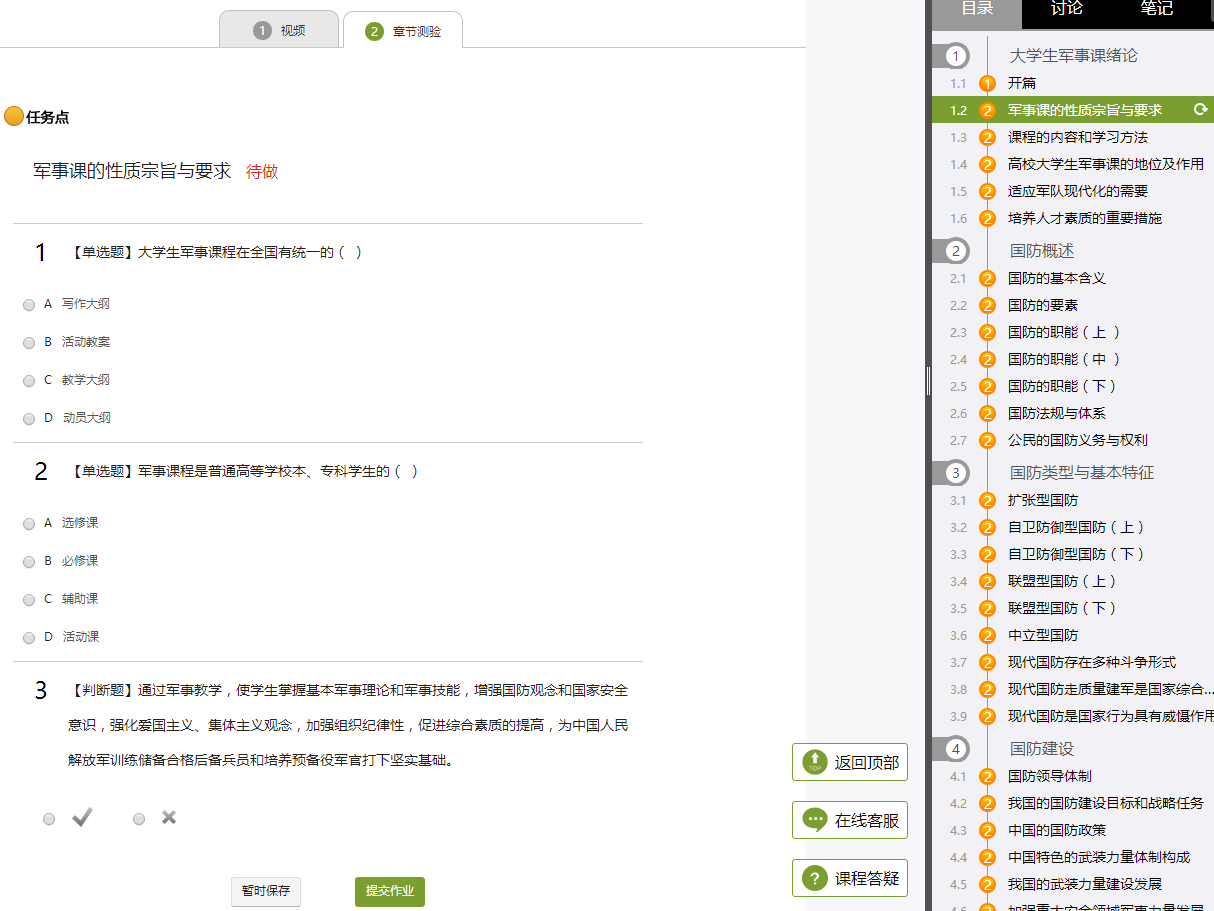 二 智慧树课程《文艺复兴经典名著选读》《中国历史地理概况》2.1 APP端学习方法2.1.1新生登录2.1.2老生登录2.2电脑端登录2.2.1新生登录（1）学号登录打开智慧树网首页(www.zhihuishu.com)，网页右上角点击【登录】，选择学号登录，输入自己的学校、大学学号及初始密码123456。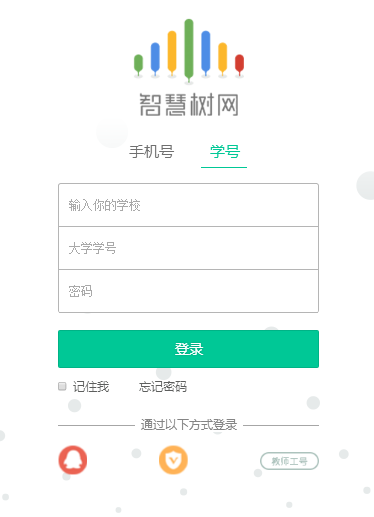 （2） 验证姓氏系统会提示学生补全姓名的第一个字。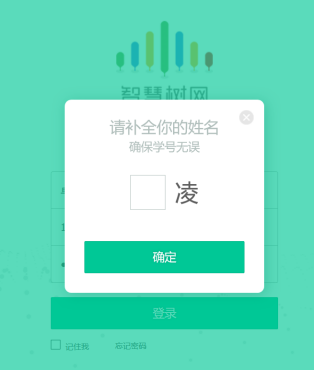 （3）绑定手机号所绑定的手机号之后可用于手机号登录。由于部分浏览器兼容问题，请在点击【获取验证码】之后，确认该按钮处于倒计时读秒状态。建议使用火狐浏览器或谷歌浏览器。若验证码长时间未收到，请检查手机信号是否比较微弱、手机是否欠费。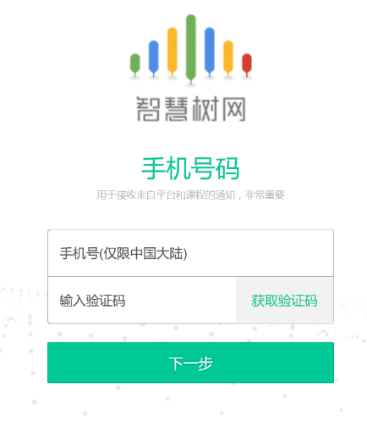  （4）初始密码修改出于安全性因素考虑，系统会要求学生绑定手机号后修改初始密码，请各位同学妥善保管自己的密码，不要轻易告诉外人。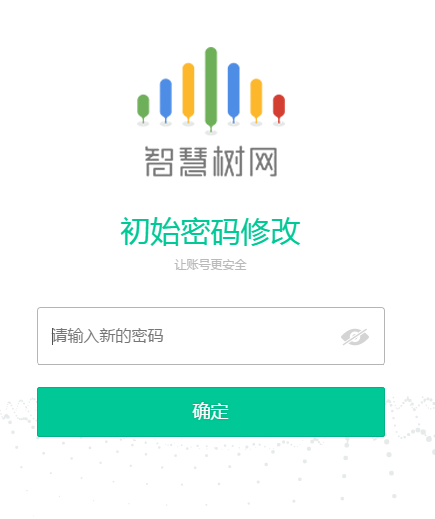 （5）确认课程系统会自动跳转至学生端学堂首页，显示所导入课程的选课列表，学生点击【确认课程】即完成了登录流程。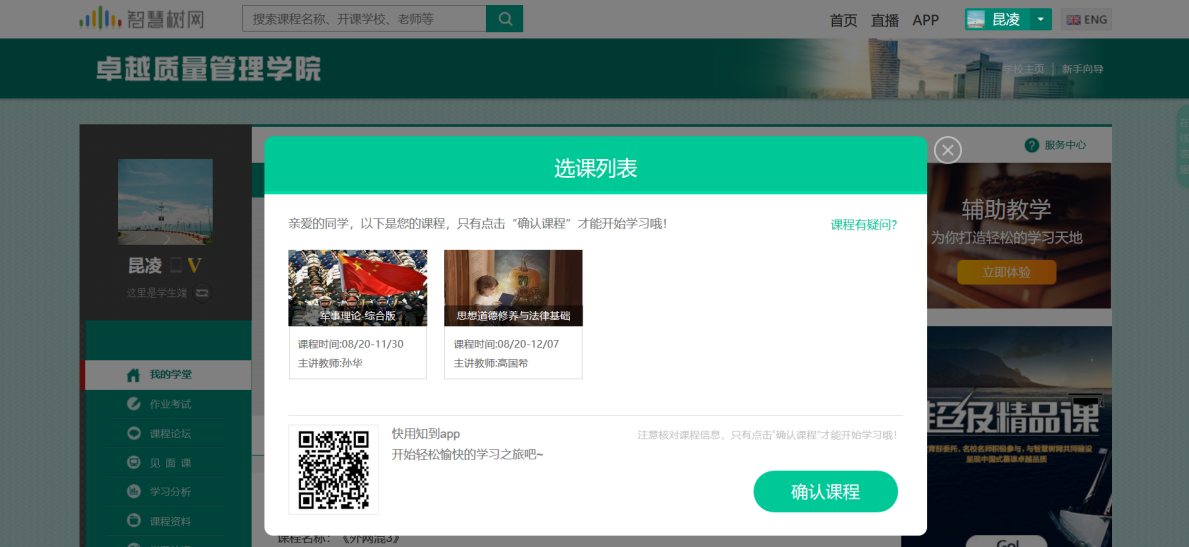 2.2.2 老生登录打开智慧树网首页(www.zhihuishu.com)，网页右上角点击【登录】，选择手机号或学号完成登录。确认课程若学校已经导入选课名单，则会显示所导入课程的选课列表，学生点击【确认课程】即完成了登录流程。2.3登录常见问题2.3.1 忘记密码在登录页面的【登录】按钮下方有【忘记密码】，可通过绑定的手机号或邮箱进行找回。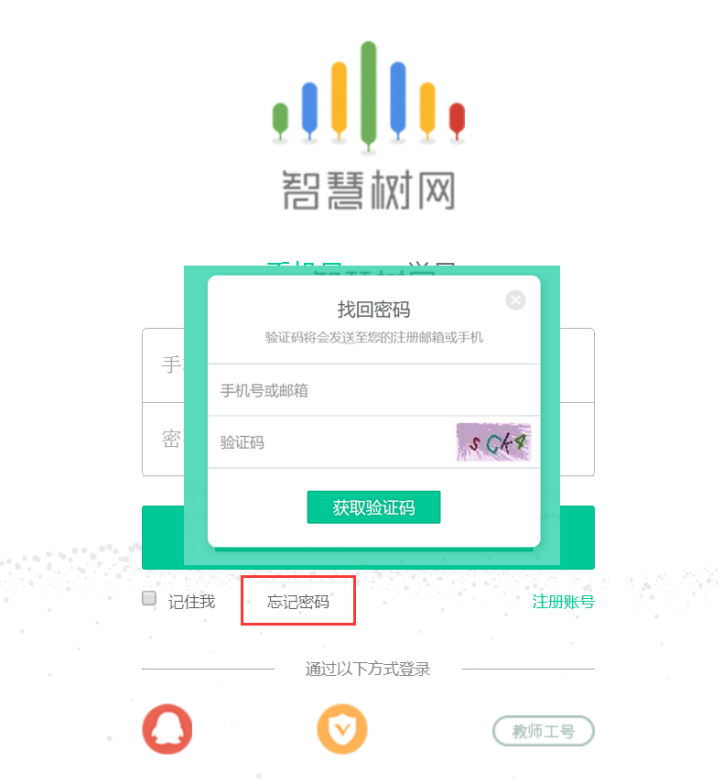 2.3.2 修改密码登录后，在右上角姓名处先点击【账号管理】，然后再选择【基本信息】右侧的【账号管理】，输入旧密码及新密码，保存后修改。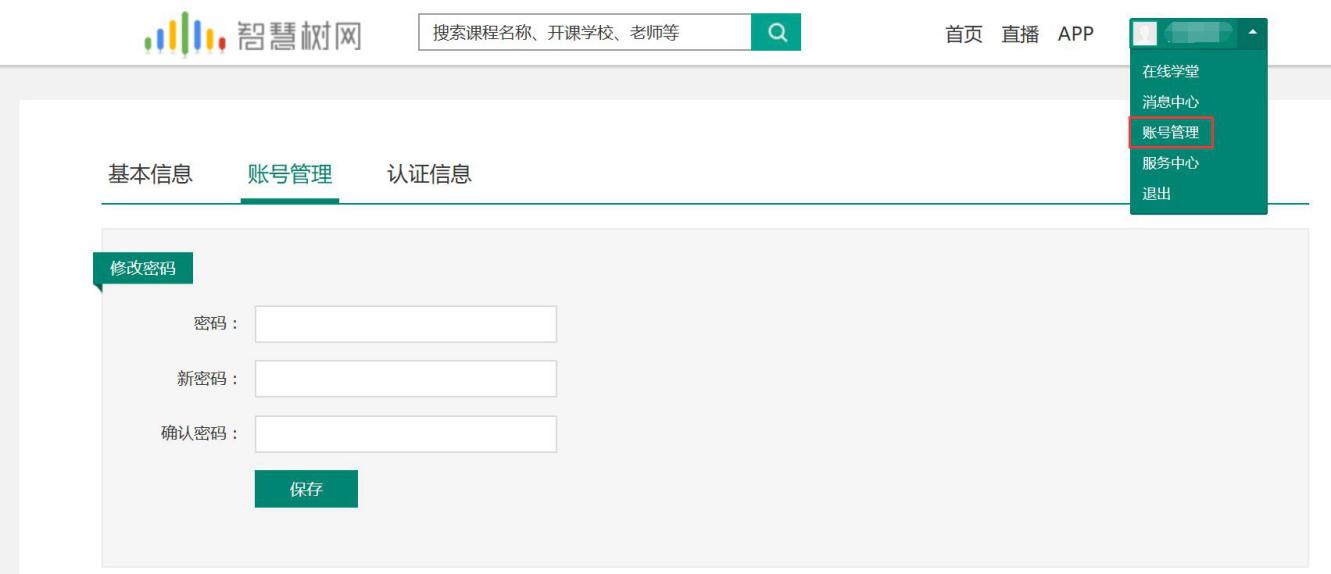 2.3.2 更换手机登录后，在右上角姓名处先点击【账号管理】，然后在【基本信息】的联系方式中点击【更换手机】，输入新手机号后点击【发送短信码】，输入图片验证码及短信码（短信码60秒输入有效），点击【确认】。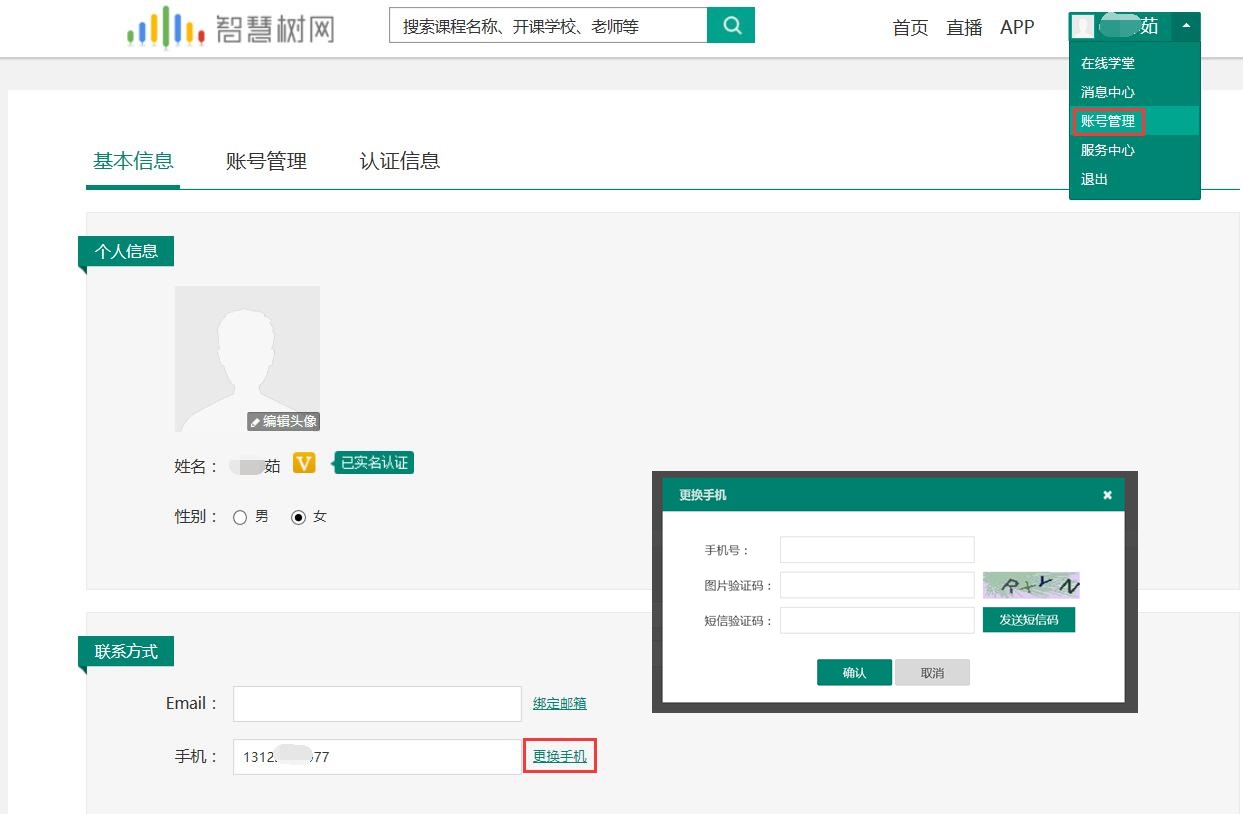 